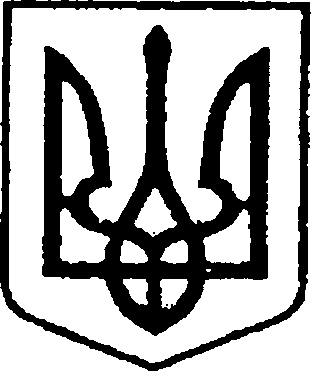 УКРАЇНАЧЕРНІГІВСЬКА ОБЛАСТЬМІСТО НІЖИНМ І С Ь К И Й  Г О Л О В А  Р О З П О Р Я Д Ж Е Н Н Явід 03 січня 2019 р.		          м. Ніжин	                                          №7-К Про звільнення Козирєвої М. П.від виконання обов’язків позаштатного радника міського голови 	Відповідно до статей 42, 59, 73 Закону України «Про місцеве самоврядування в Україні», пункту 1.8. «Положення про позаштатних радників Ніжинського міського голови», затвердженого розпорядженням міського голови від 22.09.2014 р. №166, статті 38 Регламенту виконавчого комітету Ніжинської міської ради Чернігівської області VІІ скликання, затвердженого рішенням виконавчого комітету Ніжинської міської ради Чернігівської області VІІ скликання від 11.08.2016 р. №220: 	1.Звільнити Козирєву Марину Петрівну від виконання обов’язків позаштатного радника Ніжинського міського голови з питань охорони природного навколишнього середовища за власним бажанням.	2.Відділу з питань діловодства та роботи зі зверненнями громадян апарату виконавчого комітету Ніжинської міської ради (Остапенко С. В.) довести до відома керівників виконавчих органів Ніжинської міської ради зміст цього розпорядження.	3.Відділу юридично-кадрового забезпечення апарату виконавчого комітету Ніжинської міської ради (Лега В. О.) забезпечити оприлюднення цього розпорядження на офіційному сайті Ніжинської міської ради.	4.Контроль за виконанням цього розпорядження залишаю за собою.Підстава: заява Козирєвої М. П. від 29.12.2018 р.Міський голова                                                                                     А. В. Лінник